PURPOSE OF THE REPORT To advise Members about the statutory requirements for signature, audit, inspection and publication of the accounts and Members’ role in the process leading up to the formal submission of the SOA for approval by the 31st July 2018 following completion of the external audit.To provide Members with an update on the progress towards meeting the earlier statutory deadline for approval and publication of the SOA.RECOMMENDATIONSMembers are asked to note the report.CORPORATE PRIORITIESThe report relates to the following corporate priorities Projects relating to People in the Corporate Plan:BACKGROUND TO THE REPORTThe Accounts and Audit Regulations came into force on the 1st April 2015 and bring forward the statutory timetable for production, approval and audit of the Statement of Accounts.The responsible financial officer must sign and date the Statement of Accounts and certify that it presents a true and fair view of the financial position of the Authority at the year end, and the income and expenditure for the year. The responsible financial officer must then commence the period for the exercise of public rights and notify the local auditor of the date on which that period was so commenced. This must be done by 31st May 2018. There is no requirement for Members to approve the Statement of Accounts at this stage in the process.  The main statements are however set out in a report elsewhere on the agenda.The responsible financial officer must, on behalf of the authority, publish (which must include publication on the authority’s website) the statement of accounts along with the Annual Governance Statement and a Narrative Report and a declaration, signed by that officer, to the effect that the status of the statement of accounts is unaudited and that the statement of accounts as published may be subject to change. The regulation also states that the period for the exercise of public rights is treated as being commenced on the day following the day on which all of these obligations have been fulfilled.  The responsible finance officer must also ensure that commencement of the period for the exercise of public rights takes place on such a day that includes the first 10 working days of June and continues for a single period of 30 working days. CURRENT POSITIONThe Statement of Accounts will be available for public inspection from Friday 1st June 2018 for a period of 30 working days. This will be advertised on the Council’s website from 1st June and will mean that the council has met this new challenging deadline.  Members of the Committee will be able to access the statutory accounts at that point.  To aid members in advance of the publication, a short report setting out the main financial statements and variances is set out elsewhere on the agenda.The audit of the accounts will then commence by the council’s external auditors, Grant Thornton.  Details of the audit approach have been presented to an earlier meeting of the Governance Committee.  Preliminary work on the audit has already commenced.  Once the audit has been completed, the Accounts and Audit Regulations 2015 specify that the responsible financial officer must reconfirm on behalf of the authority that they are satisfied that the statement of accounts presents a true and fair view of the financial position of the Authority at the year end, and the income and expenditure for the year.  The council is then required to:consider, either by way of a committee or by the members meeting as a whole, the statement of accounts;approve the statement of accounts by a resolution of that committee or meeting; ensure that the statement of accounts is signed and dated by the person presiding at the committee or meeting at which that approval is given.Once approved the council must, by no later than 31st July, publish:the statement of accounts together with any certificate or opinion, entered by the local auditor;the annual governance statement; andthe narrative statement.5.5	Publication of the final documents has to include the council’s website.  Arrangements are in place to ensure all of the requirements can be met and that the governance committee will be able to fulfil its duty in terms of scrutiny of the accounts.CONSULTATION CARRIED OUT AND OUTCOME OF CONSULTATIONNo consultation was undertaken in preparing this report. The report purely relates to the statutory reporting requirements for the Statement of Accounts and the process in place to ensure the council is able to discharge its statutory duty.FINANCIAL IMPLICATIONSThere are no direct financial implications arising as a result of this report. The report purely relates to the statutory accounting requirements for the Statement of Accounts. All financial implications relating to the final budget outturn position are considered in the Budget Outturn Report 2017/18 elsewhere on this agenda.LEGAL IMPLICATIONSThe legal implications are in respect of the Accounts and Audit Regulations 2015 and the requirement that the accounts must be compliant with the relevant accounting standards and codes of practice and must be prepared on a true and fair view basis. Failure to comply could result in a failure to meet the statutory duty.COMMENTS OF THE STATUTORY FINANCE OFFICERThere are no financial implications arising directly as a result of this report. The council works within a statutory framework and has worked hard to ensure that processes are as streamlined as possible in order to achieve this challenging deadline.COMMENTS OF THE MONITORING OFFICERPlease see legal implications section. Essentially this report is designed to comply with the requirements of the Accounts and Audit Regulations 2015. Members are aware of the revised timetable this year for the sign off of the accounts including the Annual Governance Statement.OTHER IMPLICATIONS:BACKGROUND DOCUMENTS Accounts and Audit (England) Regulations 2015CIPFA Code of Practice on Local Authority Accounting in the United Kingdom 2017/18Budget Outturn Report 2017/18 (elsewhere on this agenda)APPENDICESNoneSMT Member’s Name: Lisa Kitto Job Title: Deputy Chief Executive (Resources & Transformation)REPORT TO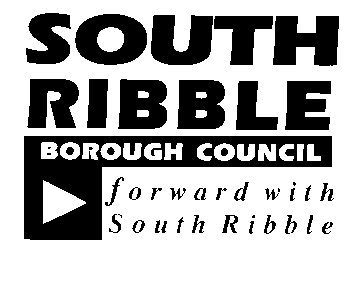 ONON      Governance Committee29th May 201829th May 2018External Audit Annual External Audit Annual External Audit Annual TITLETITLEREPORT OFREPORT OFStatement of Accounts for the Financial Year 2017/18Statement of Accounts for the Financial Year 2017/18Deputy Chief Executive (Resources & Transformation)Deputy Chief Executive (Resources & Transformation)Is this report confidential?No Excellence and Financial SustainabilityHealth and WellbeingPlacePeople HR & Organisational Development ICT / TechnologyProperty & Asset ManagementRisk Equality & Diversity Risk implications apply in relation to the Accounts and Audit Regulations 2015 to prepare financial statements in accordance with the statutory timetable. The accounts must be compliant with the relevant standards and must be prepared on a true and fair view basis. Failure to comply could result in a failure to meet the statutory duty.Report Author:Telephone:Date:Lee HurstPrincipal Systems & Financial Accountant01257 51548111/05/18